                                                              (Annexure 4)Application/ Notification form for AmendmentsRajiv Gandhi Centre for Biotechnology                                                                          EC Ref. No.(for office use):     1. Date of EC approval:          Date of start of study:       2.Details of amendment(s)3.Impact on  benefit-risk analysis                                                                                             Yes  No           If yes, describe in brief:       4.Is any re-consent necessary?                                                                                                Yes   No                                                                                                                                        If yes, have necessary changes been made in the informed consent?                          Yes   No 5.Type of review requested for amendment:Expedited review (No alteration in risk to participants)                                                                                                                    Full review by EC (There is an increased alteration in the risk to participants)                                   6.Version number of amended Protocol/Investigator’s brochure/ICD:          Signature of PI:                                                                             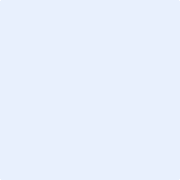  1Location implies page number in the ICD/protocol where the amendment is proposed.    Signature of PI:                                                                              1Location implies page number in the ICD/protocol where the amendment is proposed.IHEC Proposal Number:      Title of the study:      Principal Investigator (Name, Designation and Affiliation):      